S2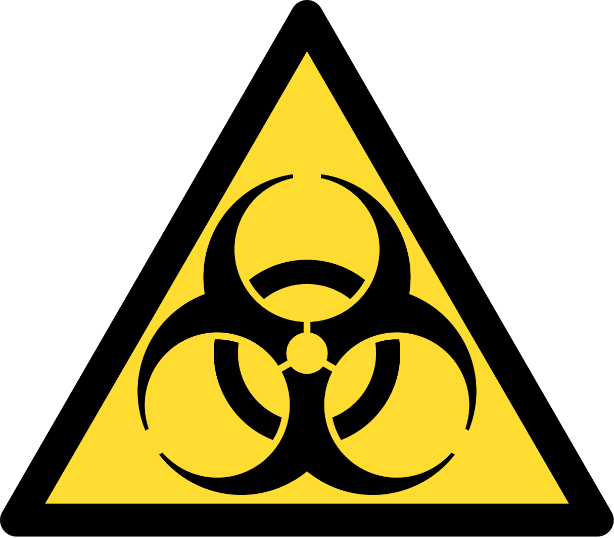 Gerät Teil der Anlage:(Bitte Aktenzeichen einfügen)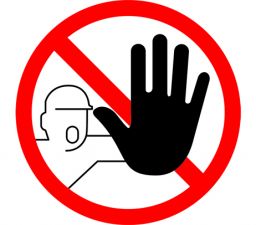 Zugriff nur für Befugte!